注册访问京东读书校园版访问方式：通过京东读书校园版APP阅读。京东读书校园版注册/下载方式：从学校【清华大学信息服务】微信企业号菜单进入绑定页面确认学工号无误后，填写手机号进行绑定绑定后即为成功注册京东读书校园版点击注册页面的【APP下载】，下载京东读书校园版使用绑定手机号+页面获取验证码登录阅读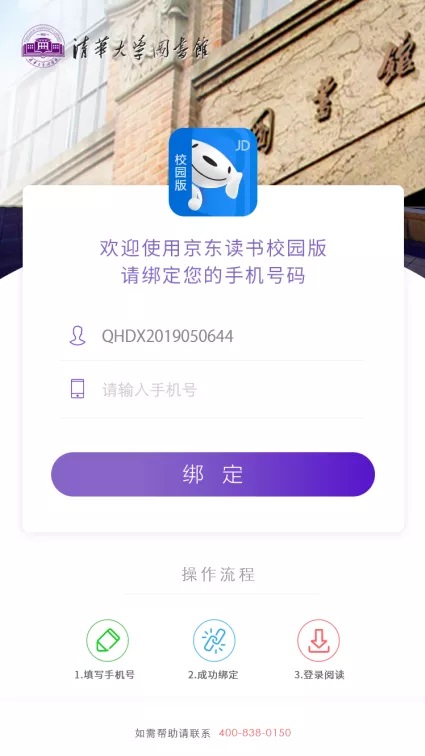 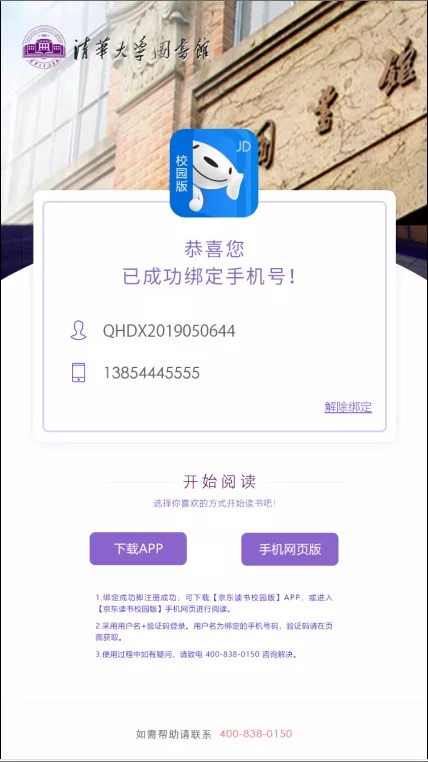 注意：1、读者首先需要绑定【清华大学信息服务】微信企业号，然后再注册京东读书校园版。2、第一次登录时获取的验证码可作为常用密码登录，无需每次获取验证码。使用攻略手机APP首页包含书架、图书馆、分类、我的四个标签，在底部进行切换，图书馆标签下是阅览室，包括上方滚动海报和下面的水木书榜、荐读书目、名著阅读和特别推荐，点击“更多”，可以看到更多相关图书。列表显示书籍名称和封面，点击进入后显示书籍详细信息、简介、评论、相关图书推荐、图书信息。点击“立即阅读”则进入书籍内容，点击“加入书架”，则会将这本书加入自己的书架，在首页点击下方的“书架”菜单则可以看到。在“书架”中，有这种主动加入的图书，也有自己阅读后的书籍自动加入书架，阅读过的书籍会显示已阅读的百分比，点击书籍封面，会自动跳转到最后阅读的页面。图书阅读页面如下：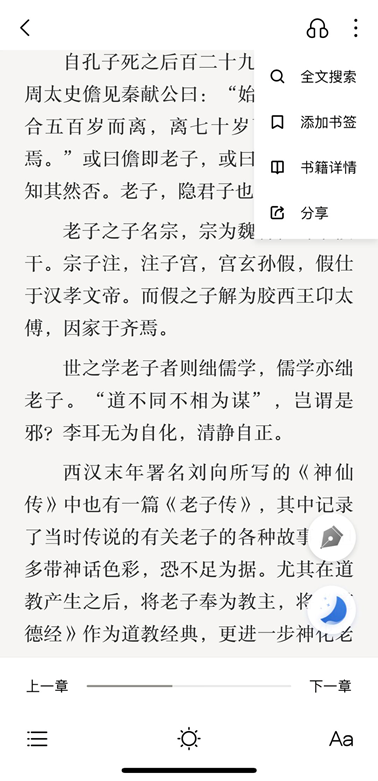 底部的链接包括目录、显示（亮度、背景色）、字体显示（字号、字体、繁简体选择、行间距定义等），右上可以进行全文朗读、全文搜索、添加书签、查看书籍详情、分享。点击底部菜单的“分类”，可进入以下页面：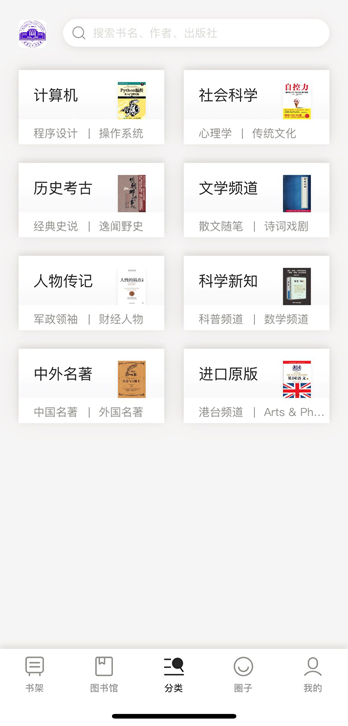 包括“计算机”、“社会科学”、“历史考古”、“文学频道”、“人物传记”、“科学新知”、“中外名著”和“进口原版”8大类，读者可按照兴趣进入查找图书。点击底部菜单“我的”，可以看到读者自己的数据，可以看到自己的阅读记录，包括阅读时长、读过的书籍、笔记和相关的设置。一些使用技巧：1、笔记学习法：记录笔记、笔记复习、笔记保存记录笔记：遇到有所触动的段落句子，长按文字选中相应内容，可以不同颜色划线标记或点击“笔记”、记录所思所想。笔记复习：笔记需要回看复习时，轻点屏幕中央呼出菜单：点击左下角目录按钮——切换到【笔记】，即可查看该本书所有笔记。点击笔记内容可直接跳转到原文相应位置。或者从APP“我的”菜单进入--我的笔记，可按书籍分类查看所有笔记。笔记保存：对于传统纸本笔记，大家经常遇到的困扰是：笔记容易丢失，且不容易查找、复习。京东读书校园版的电子笔记则可以解决这个问题。只要适时地导出笔记并整理归类，就再也不怕找不到想要找的那个知识点啦。而且多种保存形式，也能有效避免笔记丢失。笔记导出步骤：在查看笔记的页面，点击编辑-选中笔记-导出。这种建议划线部分划线完整一些，更方便以后笔记复习。笔记导出形式：（1）导出到手机本地保存（txt/word/pdf各种文件形式任意选）；（2）导出到邮箱，输入邮箱地址快速发送；（3）导出到印象笔记。在印象笔记里可以重新整理，制作标签归类等。2、关键词学习法：关键词全文搜索呼出菜单后，右上角选择【全文搜索】，就可以通过关键词快速定位相关的知识点内容。对于专业书籍，经常有许多概念定义、计算公式等，通过全文搜索的方法，可以快速定位到全书相关内容，起到快速查漏补缺的作用。3、语音实验室：语音朗读呼出菜单后，点击屏幕右上角的耳机可开启语音朗读。 眼睛累了、或者没工夫用眼睛看书、或者实在不想动的时候…… 不妨进入语音实验室，换耳朵来听。语音听书有两个版本，进入听书功能后可自由设置：语音通用版：7种音色可甜可咸；语速可慢可快；朗读时长可短可长，给你不一样的阅读体验，唤醒感官学习。语音实验室：则音色更加真实，听书感受更加完善。4、在线学习工具：词典百科|百度百科、互动百科、有道词典选择文字后，可通过【词典百科】在线解析难点，无需退出软件重新输入搜索，不中断答疑解惑。词典百科包括现代汉语词典（系统词典）、百度百科、互动百科、有道词典多种工具。适用于阅读外文原版书、晦涩难懂的文言文、以及专业性强的工具书，极其方便自助解析重点、难点，阅读更加顺畅。